Fadli, Imam. (2016). PENGARUH LIKUIDITAS, LEVERAGE, KOMISARISINDEPENDEN, MANAJEMEN LABA DAN KEPEMILIKAN INSTITUSIONALTERHADAP AGRESIVITAS PAJAK PERUSAHAAN(Studi pada perusahaan manufakturyang terdaftar di Bursa Efek Indonesia periode 2011-2013). Faculty of Economics Universitas Riau Rego, S. 2003. Tax Avoidance Activities of U.S. Multina-tional Corporations. Contemporary Accounting 	Re-search, 20: 805-833. Ownersh Lanis, R. and G. Richardson. 2012. “Corporate social responsibility and tax aggressiveness: An empirical analysis”. J. Account. Public Policy 31, 86-108M, Fitri Anita. 2015. PENGARUH CORPORATE  SOCIAL RESPONSIBILITY, LEVERAGE, 	LIKUIDITAS, 	DAN UKURAN 	PERUSAHAAN TERHADAP AGRESIVITAS PAJAK (Studi Empiris Pada Perusahaan Real Estate Dan Property Yang Terdaftar Di Bursa Efek Indonesia Tahun 2010-2013). Fakultas Ekoknomi Universitas Riau. Abbas, D. S., Ismail, T., Taqi, M., & Yazid, H. (2022). THE IMPLEMENTATION OF A MANAGEMENT AUDITON HR RECRUITMENT TO ASSESS THE EFFECTIVENESS OF EMPLOYEE PERFORMANCE. Jurnal Riset Akuntansi Kontemporer, 14(2), 243-251.Abbas, D. S., Ismail, T., Taqi, M., & Yazid, H. (2023). Determinant of company value: evidence manufacturing Company Indonesia. Calitatea, 24(192), 183-189.Ariyana, A., Enawar, E., Ramdhani, I. S., & Sulaeman, A. (2020). The application of discovery learning models in learning to write descriptive texts. Journal of English Education and Teaching, 4(3), 401-412.Astakoni, I. M. P., Sariani, N. L. P., Yulistiyono, A., Sutaguna, I. N. T., & Utami, N. M. S. (2022). Spiritual Leadership, Workplace Spirituality and Organizational Commitment; Individual Spirituality as Moderating Variable. ITALIENISCH, 12(2), 620-631.Goestjahjanti, S. F., Novitasari, D., Hutagalung, D., Asbari, M., & Supono, J. (2020). Impact of talent management, authentic leadership and employee engagement on job satisfaction: Evidence from south east asian industries. Journal of Critical Reviews, 7(19), 67-88.Gunawan, G. G., Wening, N., Supono, J., Rahayu, P., & Purwanto, A. (2021). Successful Managers and Successful Entrepreneurs as Head of Successful Families in Building a Harmonious Family. PSYCHOLOGY AND EDUCATION, 57(9), 4904-4913.Hidayat, I., Ismail, T., Taqi, M., & Yulianto, A. S. (2022). Investigating In Disclosure Of Carbon Emissions: Influencing The Elements Using Panel Data. Jurnal Reviu Akuntansi dan Keuangan, 12(3), 721-732.Immawati, S. A., & Rauf, A. (2020, March). Building satisfaction and loyalty of student users ojek online through the use of it and quality of service in tangerang city. In Journal of Physics: Conference Series (Vol. 1477, No. 7, p. 072004). IOP Publishing.Joko Supono, Ngadino Surip, Ahmad Hidayat Sutawidjaya, Lenny Christina Nawangsari. (2020). Model of Commitment for Sustainability Indonesian SME’s Performance: A Literature Review. International Journal of Advanced Science and Technology, 29(05), 8772-8784. Retrieved from http://sersc.org/journals/index.php/IJAST/article/view/18715Muharam, H., Chaniago, H., Endraria, E., & Harun, A. B. (2021). E-service quality, customer trust and satisfaction: market place consumer loyalty analysis. Jurnal Minds: Manajemen Ide dan Inspirasi, 8(2), 237-254.Ong, F., Purwanto, A., Supono, J., Hasna, S., Novitasari, D., & Asbari, M. (2020). Does Quality Management System ISO 9001: 2015 Influence Company Performance? Anwers from Indonesian Tourism Industries. Test Engineering & Management, 83, 24808-24817.Purwanto, A. (2020). Develop risk and assessment procedure for anticipating COVID-19 in food industries. Journal of Critical Reviews.Purwanto, A. (2020). Develop risk and assessment procedure for anticipating COVID-19 in food industries. Journal of Critical Reviews.Purwanto, A. (2020). Effect of compensation and organization commitment on tournover intention with work satisfaction as intervening variable in indonesian industries. Sys Rev Pharm, 11(9), 287-298.Purwanto, A. (2020). The Relationship of Transformational Leadership, Organizational Justice and Organizational Commitment: a Mediation Effect of Job Satisfaction. Journal of Critical Reviews.Riyadi, S. (2021). Effect of E-Marketing and E-CRM on E-Loyalty: An Empirical Study on Indonesian Manufactures. Turkish Journal of Physiotherapy and Rehabilitation, 32(3), 5290-5297.Setyaningrum, R. P., Kholid, M. N., & Susilo, P. (2023). Sustainable SMEs Performance and Green Competitive Advantage: The Role of Green Creativity, Business Independence and Green IT Empowerment. Sustainability, 15(15), 12096.Subargus, A., Wening, N., Supono, J., & Purwanto, A. (2021). Coping Mechanism of Employee with Anxiety Levels in the COVID-19 Pandemic in Yogyakarta. Turkish Journal of Physiotherapy and Rehabilitation.Suharti, E., & Ardiansyah, T. E. (2020). Fintech Implementation On The Financial Performance Of Rural Credit Banks. Jurnal Akuntansi, 24(2), 234-249.Sukirwan, S., Muhtadi, D., Saleh, H., & Warsito, W. (2020). PROFILE OF STUDENTS'JUSTIFICATIONS OF MATHEMATICAL ARGUMENTATION. Infinity Journal, 9(2), 197-212.Surip, N., Sutawijaya, A. H., Nawangsari, L. C., & Supono, J. (2021). Effect of Organizational Commitmenton the Sustainability Firm Performance of Indonesian SMEs. PSYCHOLOGY AND EDUCATION, 58(2), 6978-6991.Wamiliana, W., Usman, M., Warsito, W., Warsono, W., & Daoud, J. I. (2020). USING MODIFICATION OF PRIM’S ALGORITHM AND GNU OCTAVE AND TO SOLVE THE MULTIPERIODS INSTALLATION PROBLEM. IIUM Engineering Journal, 21(1), 100-112.Wulandari, I., & Rauf, A. (2022). Analysis of Social Media Marketing and Product Review on the Marketplace Shopee on Purchase Decisions. Review of Integrative Business and Economics Research, 11, 274-284.Zatira, D., & Suharti, E. (2022). Determinant Of Corporate Social Responsibility And Its Implication Of Financial Performance. Jurnal Akuntansi, 26(2), 342-357.Immawati, S. A., & Rauf, A. (2020, March). Building satisfaction and loyalty of student users ojek online through the use of it and quality of service in tangerang city. In Journal of Physics: Conference Series (Vol. 1477, No. 7, p. 072004). IOP Publishing.Abbas, D., Ismail, T., Taqi, M., & Yazid, H. (2021). Determinants of enterprise risk management disclosures: Evidence from insurance industry. Accounting, 7(6), 1331-1338.Abbas, D. S., Ismail, T., Taqi, M., & Yazid, H. (2021). The influence of independent commissioners, audit committee and company size on the integrity of financial statements. Studies of Applied Economics, 39(10).Abbas, Dirvi Surya; Ismail, Tubagus; Taqi, Muhamad; and Yazid, Helmi, "SYSTEMATIC MAPPING IN THE TOPIC OF KNOWLEDGE MANAGEMENT: BASED ON BIBLIOMETRIC ANALYSIS 2015 - 2021" (2021). Library Philosophy and Practice (e-journal). 6242.Muhtadi, D., & Saleh, H. (2020, August). The Role of Progressive Mathematics in Geometry Learning. In Journal of Physics: Conference Series (Vol. 1613, No. 1, p. 012042). IOP Publishing.Ahmad, D. N., & Kadir, A. (2020, March). Law and Technology (Study on The Use of Online Application Based on Electronic Information and Transaction Law). In Journal of Physics: Conference Series (Vol. 1477, No. 7, p. 072015). IOP Publishing.Muhtadi, D., & Saleh, H. (2020, August). The Role of Progressive Mathematics in Geometry Learning. In Journal of Physics: Conference Series (Vol. 1613, No. 1, p. 012042). IOP Publishing.Surur, M., & Roziqin, M. K. (2021). Islamic Education Learning Process in Evaluation Curriculum: The Minister of Religion Decree No. 183 and 184 of 2019. SCHOOLAR: Social and Literature Study in Education, 1(1), 45-49.Muttaqijn, M. I., & Nabawi, M. (2020, March). Determinant Performance On Employees of Technical Implementation Unit of Water Resources Region V In Tangerang District. In Journal of Physics: Conference Series (Vol. 1477, No. 7, p. 072018). IOP Publishing.Sulaeman.A. Goziyah, Ira.AP.Noermanzah. Social Value in the Novel Hatta: Aku Datang Karena Sejarah by Sergius Sutanto as Teaching Material in Teaching Literature in School. International Jurnal of Scientific & Technology Research.Vol.9 issue 3.March 2020. https://www.ijstr.org Suherman, A., & Sulaeman, A. (2020). Bilingualism in Gadis Pantai Novel by Pramoedya Ananta Toer. Journal of English Education and Teaching, 4(2), 264- 277 Sulaeman, A., & Hun, K. Y. (2023). Value Social and Moral Message Novel Bumi Manusia by Pramoedya Ananta Toer. Sch Int J Linguist Lit, 6(3), 182-190.Aks, S. M. Y., Karmila, M., Givan, B., Hendratna, G., Setiawan, H. S., Putra, A. S., ... & Herawaty, M. T. (2022, August). A Review of Blockchain for Security Data Privacy with Metaverse. In 2022 International Conference on ICT for Smart Society (ICISS) (pp. 1-5). IEEE.Rusdi, J. F., Salam, S., Abu, N. A., Sunaryo, B., Naseer, M., Setiawan, A., ... & Rahmawati, S. (2021, April). A Tourist Tracking Model by Tourist Bureau. In Journal of Physics: Conference Series (Vol. 1807, No. 1, p. 012010). IOP Publishing.Rusdi, J. F., Salam, S., Abu, N. A., Sunaryo, B., Agustina, N., Gusdevi, H., ... & Fannya, P. (2021, April). Reporting of Hospital Facility on Smartphone. In Journal of Physics: Conference Series (Vol. 1807, No. 1, p. 012013). IOP Publishing.Daniarti, Y., Taufiq, R., & Sunaryo, B. (2020, March). The implementation of teaching reading through genre based approach for university students. In Journal of Physics: Conference Series (Vol. 1477, No. 4, p. 042064). IOP Publishing.Taufiq, R., & Hardono, J. (2020, March). Decision support of system performance appraisal of education services using servqual and analytical hierarchy process method. In Journal of Physics: Conference Series (Vol. 1477, No. 3, p. 032022). IOP Publishing.Permana, A. A., Taufiq, R., & Ramadhina, S. (2020, October). Prototype design of mobile application ‘hydrolite’for hydroponics marketplace. In 2020 7th International Conference on Electrical Engineering, Computer Sciences and Informatics (EECSI) (pp. 45-48). IEEE.Adinda, A., Purnomo, H., Amir, A., Nasution, M., & Siregar, N. C. (2023). Characteristics of Prospective Mathematics Teachers' Problem Solving in Metacognitive Awareness: Absolute Value Problems of Calculus Courses. Journal of Higher Education Theory & Practice, 23(11).Rosli, R., Abdullah, M., Siregar, N. C., Bahari, S. A., Hamid, N. S. A., Abdullah, S., ... & Bais, B. (2021, November). Raising Students' Awareness and Achievement in Space Science with Solar Flare Monitoring Project-Based Approach. In 2021 7th International Conference on Space Science and Communication (IconSpace) (pp. 290-293). IEEE.Siregar, N. C., & Rosli, R. (2021, March). The effect of STEM interest base on family background for secondary student. In Journal of Physics: Conference Series (Vol. 1806, No. 1, p. 012217). IOP Publishing.Shulhany, A., Rukmayadi, Y., Maharani, A., Agusutrisno, A., Ahendyarti, C., Ikhsan, F., ... & Ramadhan, R. N. (2022, December). On the modular irregularity strength of some graph classes. In AIP Conference Proceedings (Vol. 2468, No. 1). AIP Publishing.Jauhari, A. L. R., Ariany, R. L., Fardillah, F., & Ayu, A. (2021, February). Profile of students’ statistical reasoning capabilities in introductory social statistics courses. In Journal of Physics: Conference Series (Vol. 1764, No. 1, p. 012118). IOP Publishing.Rosarina, D., Fardillah, F., & Wibowo, Y. G. (2021, February). Mathematical Design Study of Drainage And Dewatering Strategies: Integrated System For Water Management in Open-Pit Mining. In Journal of Physics: Conference Series (Vol. 1764, No. 1, p. 012121). IOP Publishing.Ariany, R. L., Widiastuti, T. T., Jauhari, A. L. R., & Fardillah, F. (2021, February). Classification of Student’s Mathematical Reflective Thinking in Calculus Class. In Journal of Physics: Conference Series (Vol. 1764, No. 1, p. 012117). IOP Publishing.Fardillah, F., Ruhimat, A., & Priatna, N. (2020, March). Self-regulated Learning Student Through Teaching Materials Statistik Based on Minitab Software. In Journal of Physics: Conference Series (Vol. 1477, No. 4, p. 042065). IOP Publishing.Fardillah, F., Sutaagra, O., Supriani, Y., Farlina, E., & Priatna, N. (2019, July). Developing statistical reasoning ability of industrial engineering students through experiential learning. In Journal of Physics: Conference Series (Vol. 1179, No. 1, p. 012068). IOP Publishing.Kolopaking, L. M., Wahyono, E., Irmayani, N. R., Habibullah, H., & Erwinsyah, R. G. (2022). Re-Adaptation of COVID-19 Impact for Sustainable Improvement of Indonesian Villages' Social Resilience in the Digital Era. International Journal of Sustainable Development & Planning, 17(7).Mikrad, M., Budi, A., & Febrianto, H. G. (2023). Comparative Analysis of The Performance of The Composite Stock Price Index (IHSG) With the Indonesian Sharia Stock Index (ISSI) During The Covid-19 Pandemic. International Journal of Management Science and Information Technology, 3(1), 93-100.Erdawati, L., Komalasari, K., & Febrianto, H. G. (2023, February). Kinerja keuangan perbankan syariah dengan internet banking dan fee based income sebagai prediktor. In FORUM EKONOMI (Vol. 25, No. 1, pp. 97-105).Anriyani, S., Pambudi, J. E., & Febrianto, H. G. (2023). Analysis of Organizational Citizenship Behavior with Quality Of Work Life and Compensation as Stimulus Variables. SCIENTIA: Social Sciences & Humanities, 2(1), 250-257.Hamdani, H., Febrianto, H. G., & Lestari, P. (2022). CSR disclosure dengan ukuran perusahaan, profitabilitas dan leverage sebagai variabel eksogen. JURNAL MANAJEMEN, 14(4), 824-835.Fitriana, A. I., Febrianto, H. G., & Sunaryo, D. (2022). Determinan Manajemen Pajak Pada Perusahaan Aneka Industri. Journal of Business and Economics Research (JBE), 3(3), 350-358.Pambudi, J. E., Febrianto, H. G., & Zatira, D. (2022). Faktor Fundamental Keuangan Terhadap Harga Saham di Perusahaan Makanan dan Minuman yang Terdaftar di BEI 2015-2019. JMB: Jurnal Manajemen dan Bisnis, 11(2).Fitriana, A. I., Febrianto, H. G., & Diana, M. (2022). ANALISIS LIKUIDITAS DAN SOLVABILITAS TERHADAP EFISIENSI KINERJA KEUANGAN PADA PERUSAHAAN FOOD AND BEVERAGE DI BEI. Prosiding Simposium Nasional Multidisiplin (SinaMu), 3.Utomo, E. N., Febrianto, H. G., & Fitriana, A. I. (2022). Urgensi persistensi laba: antara volatilitas arus kas, volatilitas penjualan dan ukuran perusahaan. AKUNTABEL, 19(4), 786-794.Febrianto, H. G., Fitriana, A. I., & Nabila, A. (2021). Analisis Keputusan Investasi dan Kebijakan Dividen Terhadap Nilai Perusahaan Pada Perusahaan Property, Real Estate and Building Construction yang Terdaftar di Bursa Efek Indonesia (BEI) Periode Tahun 2015–2018. Prosiding Konferensi Nasional Ekonomi Manajemen dan Akuntansi (KNEMA), 1(1).Fitriana, A. I., & Febrianto, H. G. (2021). Cash Ratio dan Debt to Equity Ratio terhadap Kebijakan Deviden. Prosiding Simposium Nasional Multidisiplin (SinaMu), 2.Pengaruh Roa, Size, Der dan CR terhadap Effectif Tax Rate (ETR) pada perusahaan sector Manufaktur tahun 2016-2018 Nita Widya Hardiyanti, Mohamad Zulman HakimFakultas Ekonomi dan Bisnis Universitas Muhammadiyah Tangerangnitawidyahardiyanti@gmail.com zulman.hakim@umt.ac.idAbstrakPenghindaran pajak di Indonesia masih banyak dilakukan oleh perusahaan-perusahaan yang ada di Indonesia.penelitian ini untuk membuktikan dan memperoleh hasil data empiris pada perusahaan sector aneka industry yang terdaftar di BEI pada tahun 2016-2018. Agresivitas pajak sebagai variable dependen. Sedangkan Leverage, Likuiditas, Pertumbuhan penjualan, Ukuran Perusahaan dan Kepemilikan Instuitusional sebagai variable dependen. Dengan hasil Kepemilikan Institusional berpengaruh signifikan terhadap variable dependen. Kata kunci: pengaruh Likuiditas, Leverage, Pertumbuhan Laba, Kepemilikan Institusional, dan Ukuran   Perusahaan terhadap Agresivitas pajak  AbstractTax avoidance in Indonesia is still mostly done by companies in Indonesia. This research is to prove and obtain the results of empirical data on various industry sector companies listed on the Stock Exchange in 2016-2018. Tax aggressiveness as the dependent variable. While Leverage, Liquidity, Earnings Growth, Firm Size and Institutional Ownership are dependent variables. With the results of Institutional Ownership has a significant effect on the dependent variable.	 Key word: the effect of Liquidity, Leverage, Profit Growth, Institutional Ownership, and Firm Size on Tax AggressivenessPENDAHULUANPajak merupakan kewajiban yang harus dibayarkan oleh wajib pajak orang pribadi maupun wajib pajak badan. Sebagai salah satu wajib pajak, perusahaan diwajibkan membayar pajak sesuai dengan ketentuan perpajakan. Dengan membayar pajak, perusahaan secara tidak langsung telah berkontribusi dalam pembangunan negara. Semakin besar pajak yang dibayarakan perusahaan maka semakin besar pendapatan pajak negara.  (Slemord, 2004) dalam (Nugraha dan Meiranto, 2015) berpendapat bahwa agresivitas pajak merupakan aktivitas spesifik yang tujuan utamanya meminimalkan biaya pajak perusahaan.ETR dihitung dengan menggunakan rasio beban pajak penghasilan terhadap pre tax income. Semakin kecil nilai ETR berarti penghindaran pajak oleh perusahaan semakin besar dan begitu pula sebaliknya semakin kecil nilai ETR maka penghindaran pajaknya semakin kecil. Nilai ETR berkisar lebih dari 0 dan kurang dari 1.Tabel diatas menunjukkan nilai ETR dari sector aneka industry. Dapat diketahui dalam 3 tahun berturut- turut perusahaan pada sector aneka industry mengalami penghindaran pajak. Ini dikarenakan nilai Effective Tax Rate yang mereka peroleh dibawah 0. Pada perusahaan GMFI tahun 2019 perusahaan tersebut tidak melakukan penghindaran pajak. Namun pada tahun 2018 dan 2017 melakukan penghindaran pajak. Sedangkan pada 4 perusahaan lain dalam sector yang sama 3 tahun berturut0 turut melakukan penghindaran pajak.FItri Anita M (2014) likuiditas berpengaruh positif terhadap agresivitas pajak.Menurut Dewi Nawang Gumilang (2017) likuiditas tidsk berpengaruh terhadap agresivitas perusahaan. Sedangkan mennurut Imam Fadli (2016) likuiiditas berpengaruh negative terhadap agresivitas pajak. soekarno S (2019) mengatakan profitabilitas berpengaruh posotif terhadap agresivitas pajak. Menurut dewi nawang gumilang (2017) profitabilitas berpengaruh negative terhadap agresivitas pajak.Fitri Anita M (2014) mengatakan leverage tidak berpengaruh terhadap Agresivitas pajak. Imam Fadli (2016) leverage berpengaruh positif terhadap agresivitas pajak.sedangkan menurut Dewi Gumilang (2017) leverage berpengaruh negaatif terhadap agresivitas pajak.Fitri Anita M (2016) ukuran perusahaaan tidak berpengaruh terhapat agresivitas pajak. Sedangkan menurut Ismaeni Nurjanah (2018) ukuran perusahaan berpengaruh positif terhadap agresivitas pajak.Kajian Pustaka dan Pengembangan Hipotesis1.Teori AgensiHubungan keagenan muncul dari perikatan antara dua orang atau lebih. Manajer bertugas mengambil keputusan dan mewakili kepentingan pihak yang menunjuk yang disebut para pemilik dengan pihak lain yang secara umum berhubungan dengan pemecahan suatu masalah (Ross, 1973). Teori keagenan merupakan teori yang mendasari praktik perusahaan selama ini. Teori ini menjelaskan mengenai hubungan antara pihak yang mendelegasikan pengambilan keputusan (pemilik/pemegang saham) dengan pihak yang menerima pendelegasian tersebut dalam bentuk kontrak kerjasama. Dalam kerjasama tersebut, pihak pemilik mendelegasikan kepada manajer sebagai agen untuk mengelola sumber daya secara efisien untuk mendapatkan keuntungan paling maksimal.2. Effective Tax Ratetujuan utama dari aktivitas perencanaan pajak adalah menghindari pembayaran pajak atau membuat rendah beban pajak yang dibayarkan secara signifikan. Hidayat dan Jaenudi (2006) menyatakan bahwa beban pajak yang dipikul oleh subjek pajak badan, memerlukan perencanaan yang baik, oleh karenq itu itu strategi perpajakan menjadi mutlak diperlukan untuk mencapai perusahaan yang optimal. Strategi dan perencanaan pajak yang baik dan tentu saja harus legal, akan mampu mendorong perusahaan untuk dapat bersaing dengan perusahaan yang lain.METODE PENELITIAN A. Jenis dan Sumber Data  Jumlah populasi yang digunakan dalam penelitian ini yaitu sebanyak 53 perusahaan yang merupakan seluruh perusahaan sektor property telah terdaftar di Bursa Efek Indonesia (BEI) selama periode 2016-2018. Perusahaan Sektor aneka Industri. Teknik pengambilan sampel dalam penelitian ini dilakukan dengan menggunakan teknik Purpose Sampling, yang berarti pemilihan sampel berdasarkan kriteria sebagai brikut perusahaan sektor aneka industri yang terdaftar di Bursa Efek Indonesia (BEI) selama periode 2016-2018.Perusahaan sektor aneka industri yang melaporkan laporan keuangan tahunan secara berturut-turut selama periode 2016-2018.Perusahaan sektor aneka industri yang mengalami keuntungan selama berturut-turut selama periode penelitian.Perusahaan sektor aneka industri yang menyampaikan data laporan keuangan menggunakan mata uang rupiah secara berturut-turut selama periode penelitian.Perusahaan yang menyampaikan data secara lengkap selama periode penelitian tahun 2016-2018 berkaitan dengan variabel agresivitas pajak, likuiditas leverage dan profitabilitasSAMPLE DAN RUMUS B. Variabel PenelitianEstimasi Data PanelUji Chow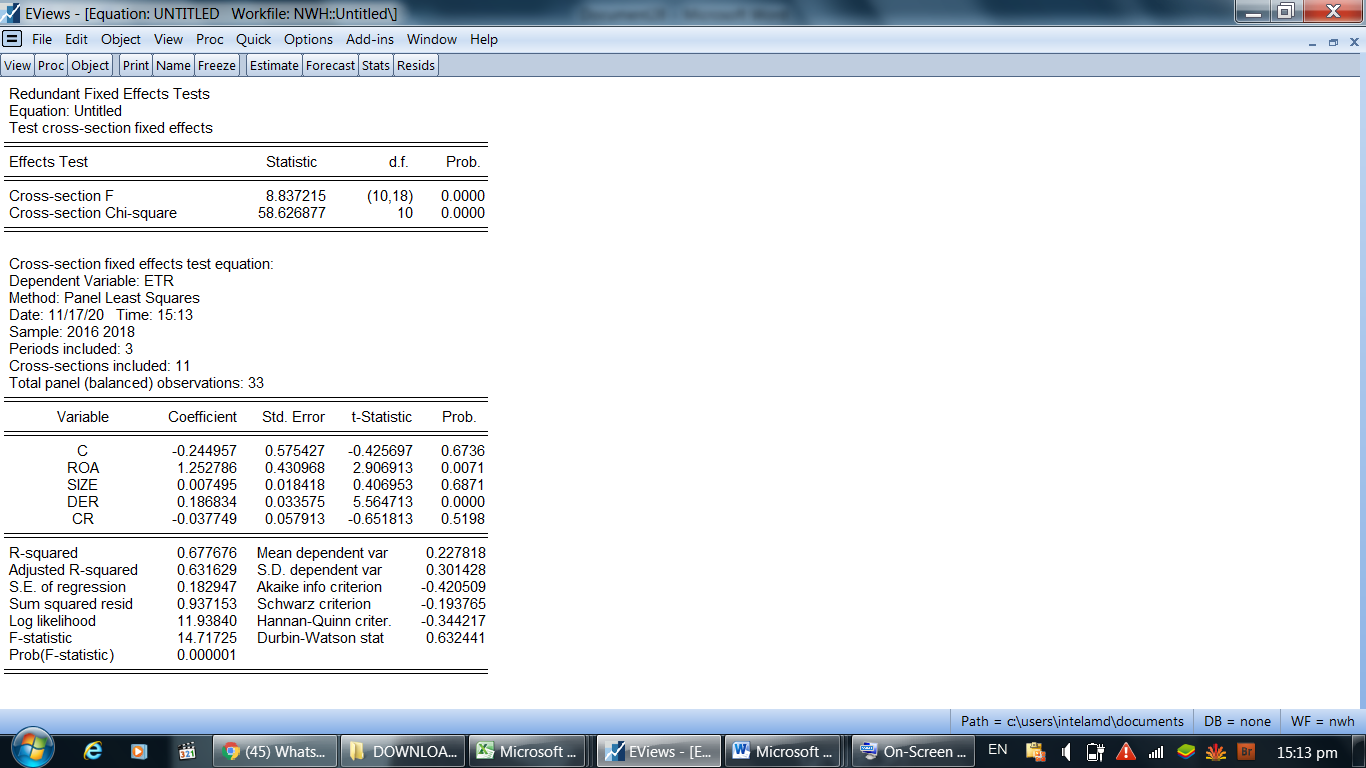 Bedasarkan hasil perhitungan diatas nilai profitabilitas cross section F dan cross section chi-square α < (0.05), maka dapat disimpulkan bahwa fixed effect model (FEM)  lebih layak digunakan dibandingkan common effect model (CEM).Uji Hausmant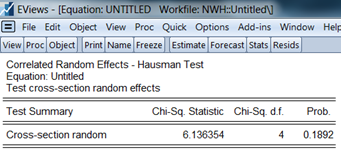 Berdasarkan hasil perhitungan diatas nilai profitabilitas cross section random >α (0.05) maka dapat disimpulkan bahwa Random Effect Model (REM) lebih layak digunakan daripada Fixed Effect Model (FEM).Uji Langrange Multiplier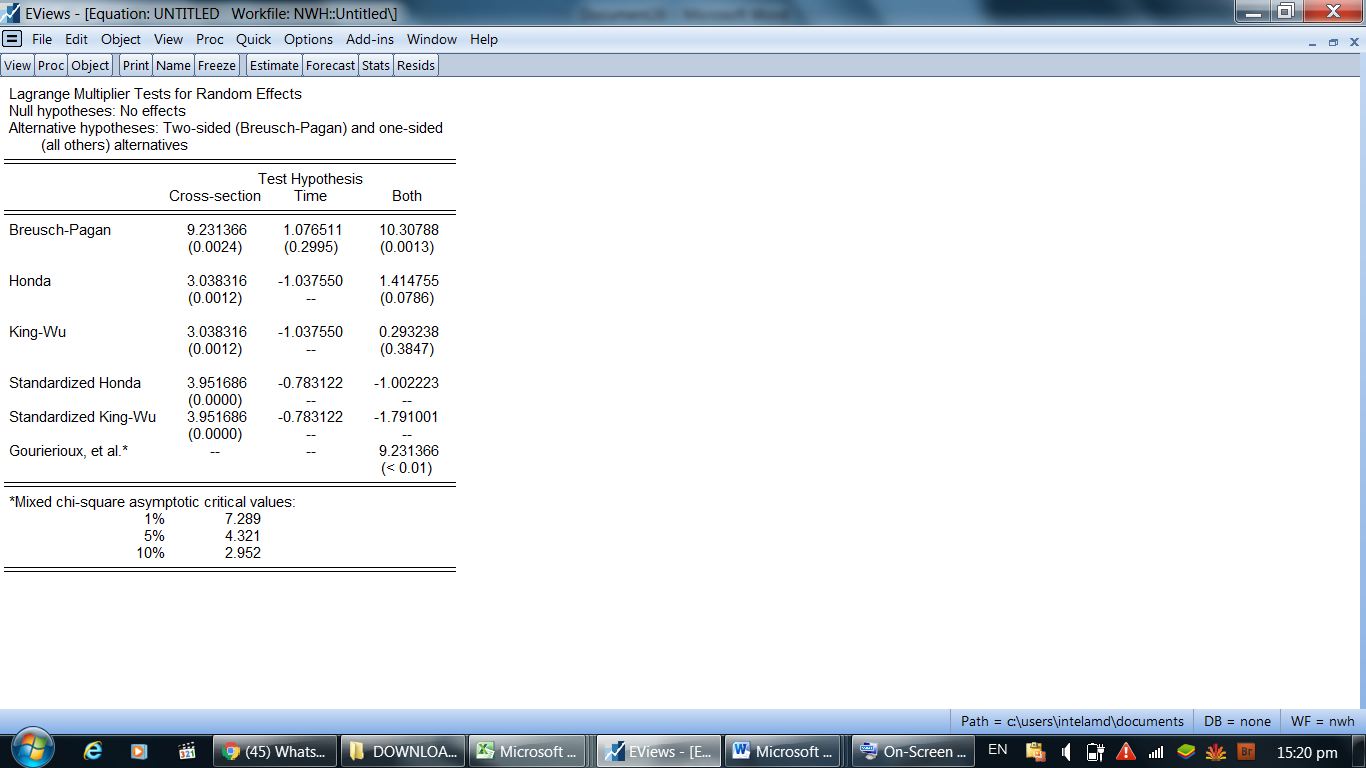 Berdasarkan perhitungan diatas dapat disimpulkan nilai profotabilitas cross section breush pagan < α (0.05), maka dapat disimpulkan bahwa random effect model (REM) lebih layak digunakan dibandingkan common effect model (CEM).Kesimpulan modelUji HipotesisUji F Tabel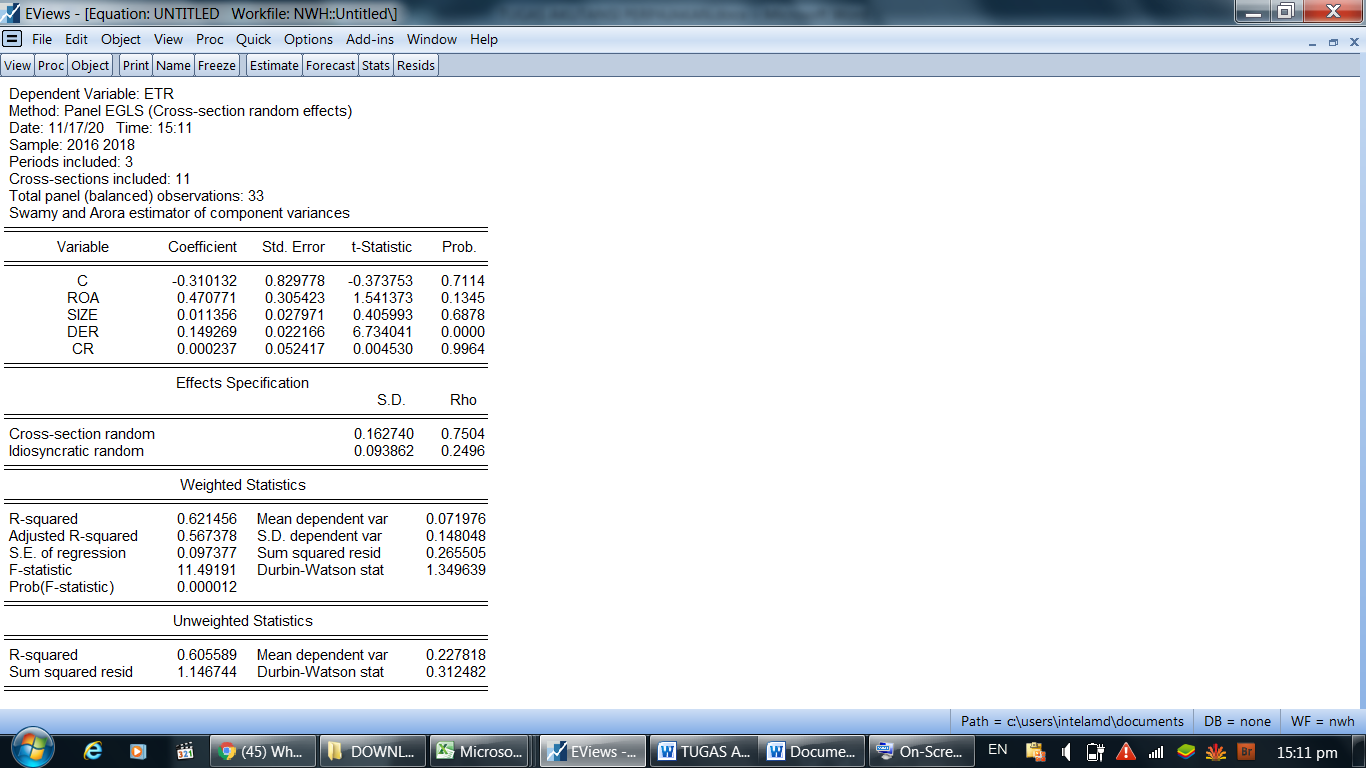 Pada output diatas menunjukkan bahwa nilai F- statistic  sebesar 11.49191, sementara F table dengan tingkat =5% dan df1(k-1) = 4 dan df2 (n-k)= 29 di dapat nilai F table sebesar 2.70. dengan demikian nilai F-statistic (11.49191) > F table (2.70) dan nilai prob(F-statistic) 0.000012 < 0.05 maka dapat disimpulkan Ha diterima, maka dengan demikian dapat disimpulkan bahwa variable-variabel independen  dalam penelitian ini yang terdiri dari ROA, SIZE, DER, CR secara bersama- sama memiliki pengaruh terhadap ETRUji R-Square      Pada table diatas menunjukan bahwa nilai Adjusted R-square sebesar 0.567378, artinya bahwa variasi naik turunnya ETR dapat dijelaskan oleh ROA, SIXE, DER dan CR sebesar 56.7 persen dijelaskan oleh variable- variable lain yang tidak diteliti dalam penelitian ini.Uji T tablePada table diatas dmenunjukkan bahwa:Nilai T statistic profitabilitas (ROA) sebesar 1.541373, sementara t Tabel dengan tingkat α=5%, df(n-k)=29 didapat nilai t Tabel sebesar 2.04523 dengan demikian t-statistic ROA (1.541373) < t table (2.04523) dan nilai prob 0.13545 > 0.05 ,Maka dapat disimpulkan bahwa variable ROA dalam penelitian ini tidak berpengaruh terhadap pengungkapan effective Tas Rate (ETR).Nilai T statistic ukuran perusahaan (SIZE) sebesar 0.405993, sementara t Tabel dengan tingkat α=5%, df(n-k)=29 didapat nilai t Tabel sebesar 2.04523 dengan demikian t-statistic SIZE (0.405993) < t table (2.04523) dan nilai prob 0.6878 > 0.05 ,Maka dapat disimpulkan bahwa variable SIZE dalam penelitian ini tidak berpengaruh terhadap pengungkapan effective Tas Rate (ETR).Nilai T statistic Leverage (DER) sebesar 0.734041, sementara t Tabel dengan tingkat α=5%, df(n-k)=29 didapat nilai t Tabel sebesar 2.04523 dengan demikian t-statistic DER (0.734041) < t table (2.04523) dan nilai prob 0.0000 < 0.05 Nilai koefisien Regresi variable DER sebesar 0.15 hal ini menggambarkan bahwa variable DER Berpengaruh positif terhadap ETR,Dengan demikian setiap kenaikan satu satuan variable DER maka akan menaikkan nilai variable ETR (konstanta = 0.101) sebesar 0.15.Nilai T statistic Likuiditas (CR) sebesar 0.004530, sementara t Tabel dengan tingkat α=5%, df(n-k)=29 didapat nilai t Tabel sebesar 2.04523 dengan demikian t-statistic CR (0.004530) < t table (2.04523) dan nilai prob 0.9964 > 0.05,Maka dapat disimpulkan bahwa variable CR dalam penelitian ini tidak berpengaruh terhadap pengungkapan effective Tas Rate (ETR).SIMPULAN DAN SARANSimpulan           Dari penelitian diatas dapat disimpulkan bahwa:Roa tidak berpengaruh terhadap Agresivitas PajakSize tidak berpengaruh terhadap Agresivitas PajakDer berpengaruh terhadap Agresivitas PajakCr tidak berpengaruh terhadap Agresivitas PajakSaranBeberapa saran atau rekomendasi penulis untuk penelitian selanjutnya adalah sebagai berikut : Untuk penelitian selanjutnya peneliti diharapkan dapat menambah jenis sektor perusahaan lainnyaUntuk penelitian selanjutnya diharapkan dapat menggunakan variabel lain yang berpengaruh dan belum ada pada penelitian ini.Diharapkan penelitian selanjutnya dapat menggunakan proksi lain dalam pengukuran masing-masing variableDiharapkan penelitian selanjutnya dapat menambah jumlah tahun pengamatan agar hasil penelitian yang dilakukan lebih berkualitas.DAFTAR PUSTAKA